Your recent request for information is replicated below, together with our response.From the Temporary Average Speed Cameras at Roadworks (TASCAR) system used by Safety Cameras Scotland between junctions 25 and 25a of the M8 since work began.-The number of fines issuedI can advise the TASCAR enforcing on the M8 are located between junctions 24-27. Enforcement commenced on the 17/4/23. From this date until the 5/6/23 there have been 41 Conditional Offer of Fixed Penalty Notice (COFPN) issues and 9 reports made to the Procurator Fiscal (PF). -The total in pounds paid as a result of finesPolice Scotland does not hold information in relation to the payment of fines. As such, in terms of Section 17 of the Freedom of Information (Scotland) Act 2002, this represents a notice that the information you seek is not held by Police Scotland.You may wish to contact the Scottish Court and Tribunals Service. A request can be submitted via email using the following address: foi@scotcourts.gov.ukIf you require any further assistance please contact us quoting the reference above.You can request a review of this response within the next 40 working days by email or by letter (Information Management - FOI, Police Scotland, Clyde Gateway, 2 French Street, Dalmarnock, G40 4EH).  Requests must include the reason for your dissatisfaction.If you remain dissatisfied following our review response, you can appeal to the Office of the Scottish Information Commissioner (OSIC) within 6 months - online, by email or by letter (OSIC, Kinburn Castle, Doubledykes Road, St Andrews, KY16 9DS).Following an OSIC appeal, you can appeal to the Court of Session on a point of law only. This response will be added to our Disclosure Log in seven days' time.Every effort has been taken to ensure our response is as accessible as possible. If you require this response to be provided in an alternative format, please let us know.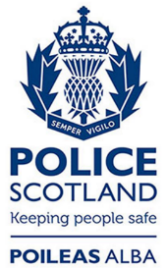 Freedom of Information ResponseOur reference:  FOI 23-1441Responded to:  09 June 2023